FICHE D’INSCRIPTION           Inscription  (jusqu’au 28/09/22)   Réinscription   (avant 29/08/22)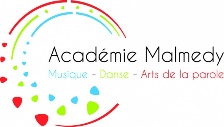 Etablissement : Académie de Malmedy – Ruelle des Capucins 2 – 4960 MALMEDY    Tél : 080/33 89 25 E-mail : educ.aca.malmedy@gmail.com     Domaines : (Biffer le(s) domaine(s) non suivi(s))          Musique              Arts de la parole et du théâtre                            DanseInformations de l’élève : 	Nom :……………………………………………………………………….Prénom(s) : 		Date de naissance : …………………………. Numéro de registre national : ………………………………………………….Genre : F/M/X	Adresse : rue……………………………………………………………………………………………..……………n°………………. bte ………………..	CP……………………..Localité……………………………………………………………………………………………………………………..Tél/Gsm personne responsable : …………………………………………..Gsm :……………………………. Gsm : …………………………………..E-mail (en IMPRIME s.v.p.)  :…………………………………………………………………………………………………………………………….Informations de la personne responsable : (A compléter si élève mineur)Nom :…………………………………………………………………..  Prénom :…………………………………….……………………………………….Adresse (si différente de l’élève) : …………………………………………………………………………………………………………………………….(Ré)Inscription au(x) cours : Etudes artistiques déjà suivies/en cours : (A compléter ou barrer si sans objet)Etudes artistiques déjà suivies et/ou en cours dans un autre établissement de l’enseignement artistique (ESAHR ou ESA) : Je m’engage à ne pas m’inscrire dans un même cours auprès d’un autre établissement d’enseignement artistique subventionné ou organisé par la Communauté française (CF).Droit d’inscription (conformément à l’arrêté du 20/11/1995) : Situation de l’élève :   - de 7 ans	          - de 12 ans                           Entre 12 et 18 ans                                + de 18 ans                                  (né après le 31/12/15)            (né après le 31/12/10)	  (né entre le 15/10/04 et le 31/12/10)         (né avant le 15/10/04)Situation générant une exemption ou une exonération N° :    ……………………………………………………………Montant à payer :     15 €       25 €        45 € 82 €        127 €        205 €         250 €       Document à fournir (*) :  Carte d’identité +   A    B     C     D      E     F     G    H    I    J      Réductions possibles (merci de fournir les attestations avec ce document d’inscription – date limite 28/09/2022)Conformément au Règlement Général Européen sur la Protection des Données et à la loi cadre du 30/07/2018 relative à la protection des personnes physiques à l'égard des traitements de données à caractère personnel, les données à caractère personnel renseignées sur cette fiche (ainsi que ses documents annexes) sont traitées par l’établissement dont mention sur la présente fiche d’inscription, dans la stricte finalité de l’administration des élèves. Ces données seront tenues à la disposition de la Fédération Wallonie-Bruxelles, Direction de l’enseignement secondaire artistique à horaire réduit, pouvoir subventionnant et de contrôle pour l’enseignement secondaire artistique à horaire réduit dans la stricte finalité de ses missions de contrôle. Conformément à la loi, vous disposez d’un droit d’accès et de rectification des données vous concernant. Vous pouvez exercer ce droit non seulement auprès de l’établissement précité mais également auprès de la Direction de l’enseignement secondaire artistique à horaire réduit, situé rue A. Lavallée, 1 à 1080 Bruxelles (esahr@cfwb.be).Droit d’inscription à verser pour le 05 octobre 2022 au plus tard sur le n° de compte : BE53 0682 2014 4153 (mentionner le nom + prénom de l’élève en communication) Merci de lire attentivement le contenu des pages suivantes afin de compléter au mieux votre formulaire d’inscription :Domaine des arts de la parole : cours et horairesDomaine de la danse : cours et horaires Domaine de la musique : cours de base et cours complémentaires et horaires Informations pratiques  ImplantationDomaineCoursFilièreAnnéePériode(s)ProfesseurEtablissementDomaineCoursFilièreAnnéeDate d’inscription : ………………………….        Signature de l’élève ou de la personne responsable : …………........................... Droit d’inscription/ Réduction /Exemption Droit d’inscription/ Réduction /ExemptionSituation de l’élèveDocument à fournirMinervalCotisation communale A payerMoins de 7 ans (né après le 31/12/2015)Copie de la carte d’identité uniquement si nouvelle inscription02525Moins de 12 ans (né après le 31/12/2010)Copie de la carte d’identité uniquement si nouvelle inscription04545Plus de 12 ans (né entre le 15/10/2004  et  31/12/2010)Copie de la carte d’identité uniquement si nouvelle inscription8245127Plus de 18 ans (né avant le 15/10/2004)Copie de la carte d’identité uniquement si nouvelle inscription20545250N°Situation générant un droit d’inscription, une réduction ou une exemptionDocuments à fournir (carte d’identité + attestation)A fournirMinervalCotisation communaleÀ payer1.Inscrit dans l’enseignement obligatoire, supérieur ou de promotion sociale organisé ou subventionné par la Communauté française.Attestation de l’établissement de l’enseignement de plein exercice, secondaire ou supérieur, universitaire ou non, de promotion sociale, secondaire horaire réduit (CEFA, organisé ou subventionné par la CF)A8245127 €2.Plus de 12 ans et inscrit dans l’enseignement fondamentalAttestation de l’école primaire fréquentéeA04545 €3.Chômeur complet indemniséAttestation de l’ONEM ou d’un organisme de paiement avec la situation au 01.09.2022 (CAPAC – syndicats), annexe H4 B01515 €4.A charge d’un chômeur complet indemnisé ayant le statut de chef de ménage reconnu par l’ONEMAttestation de l’ONEM ou d’un organisme de paiement avec la situation au 01.09.2022 (CAPAC – syndicats), annexe H4 uniquement + composition de ménageB + C01515 €5.Bénéficiaire du revenu d’intégrationAttestation du CPASD01515 €6.Bénéficiaire du revenu d’intégration et leurs enfants qui font partie du même ménageAttestation du CPAS + composition de ménageD + C01515 €7.Bénéficiaire du statut d’handicapéToute preuve officielle attestant le statut de handicapé de l’élève telles que les attestations du SPF Sécurité sociale, de l’AViQ (Wallonie), du Service PHARE (Bruxelles) ou du VAPH (Flandre)! Attestation valable pour une  durée déterminée, indéterminée ou pour une année scolaire uniquement !E01515 €8.Bénéficiaire du statut d’handicapé et leurs enfants qui font partie du même ménageToute preuve officielle attestant le statut de handicapé de l’élève telles que les attestations du SPF Sécurité sociale, de l’AViQ (Wallonie), du Service PHARE (Bruxelles) ou du VAPH (Flandre) + composition de ménage! Attestation valable pour une  durée déterminée, indéterminée ou pour une année scolaire uniquement !E + C01515 €9.Demandeur d’emploi en période de stage d’insertion professionnelle et âgé de – de 25 ansAttestation du FOREM (annexes H3) ou d’ACTIRIS (A15 et A23), du VDAB ou de l’ADGH01515 €10.Pensionné sous statut GRAPAAttestation du Service fédéral des pensionsI01515 €11.3ème enfant et les enfants suivants d’une même famille inscrit(s) dans un établissement de l'ESAHR (enfant(s) le(s) moins âgé(s))Preuve des inscriptions pour les 2 enfants plus âgés + composition de ménageJ + C01515 €12.S’étant acquitté du droit d'inscription dans un autre établissement de l'ESAHRAttestation de l’établissement de l'ESAHR (annexe H5)F04545 €13.Inscrit en humanités artistiques dans l’ESAHRAttestation de l’établissement de l'ESAHR (annexe H5)A04545 €14.Inscrit dans l’enseignement Second. artistique de transition ou qualification du secteur 10 : Beaux-Arts, groupes : Arts et sciences, Arts plastiques ou DanseAttestation de l’établissement d’enseignement secondaire (annexe H6 uniquement)G04545 €15.Inscrit dans l’enseignement secondaire technique de transition ou de qualification ou dans l’enseign. prof. du secteur 6 : Arts appliqués, groupes : Arts déco, Arts graph., Audio. ou OrfèvrerieAttestation de l’établissement d’enseignement secondaire (annexe H6 uniquement)G04545 €16.Elève, parent de deux enfants même famille inscrit(s) à l’académie de MalmedyPreuve d’inscription pour les 2 enfants + composition de ménageJ + C2050205 €